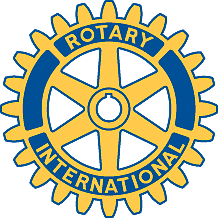 Rotary Club of Carleton Place and Mississippi Mills       Meeting of January 27th, 2014Robert and Faye were still on vacation, so Mike chaired the meeting. We met at Slackoni's restaurant, as there was still no heat on the upper floor of the Thirsty Moose.Judith introduced our two guests; Joe and Cathy Fontes, from the Renfrew club. Joe is the chair of the district's Youth Exchange program.Alan invited members to buy tickets to a performance of Spam-a-Lot at the Centrepointe Theatre on Sunday March 9th, and to have dinner afterwards at the Chances R restaurant. He needs commitments by next Monday so that he can buy a block of tickets.Bernie and Judith visited Notre Dame High School, and learned that there would be a $13,000 charge if we had an incoming student with no outgoing student to match. We therefore decided to postpone any exchange to another year, to give us time to find an outgoing student.Joe and Cathy told us more about the long-term Student Exchange program. There is much more information at:http://yex.sussexsystems.com/wordpress/By unanimous vote, we agreed to meet at Slackoni's again next week. We will not make a permanent move until there is a formal recommendation by the Venue Committee (Brian, Ernie and Brenda), and a vote in which all members can participate.